Задания по сольфеджио для 3 класса на 19.12.2022гВнимание! Выполненные задания выслать на почту povalyaeva_2013@inbox.ru для проверки. Контрольная работа по сольфеджио  1. Построить интервалы:            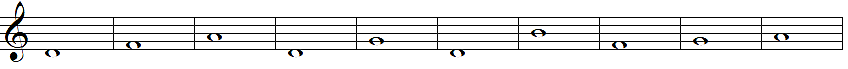          б3           м6            м2         ч8            ч5           б7           б2           ч4           ч1           м32. Определить интервалы и сделать обращение: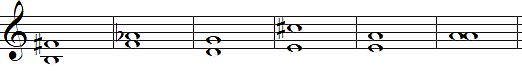 3. Построить трезвучия: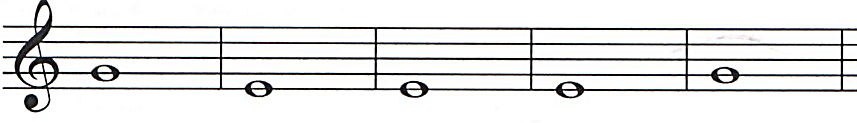        М53      Ум53      Б53        Ув53      Ув53